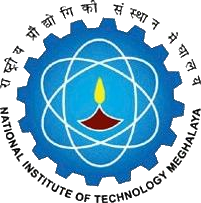 National Institute of Technology MeghalayaAn Institute of National ImportanceNational Institute of Technology MeghalayaAn Institute of National ImportanceNational Institute of Technology MeghalayaAn Institute of National ImportanceNational Institute of Technology MeghalayaAn Institute of National ImportanceNational Institute of Technology MeghalayaAn Institute of National ImportanceNational Institute of Technology MeghalayaAn Institute of National ImportanceNational Institute of Technology MeghalayaAn Institute of National ImportanceNational Institute of Technology MeghalayaAn Institute of National ImportanceNational Institute of Technology MeghalayaAn Institute of National ImportanceNational Institute of Technology MeghalayaAn Institute of National ImportanceCURRICULUMCURRICULUMCURRICULUMProgrammeProgrammeProgrammeMaster  of Technology (Structural Engineering)Master  of Technology (Structural Engineering)Master  of Technology (Structural Engineering)Master  of Technology (Structural Engineering)Master  of Technology (Structural Engineering)Year of RegulationYear of RegulationYear of RegulationYear of RegulationYear of Regulation201820182018DepartmentDepartmentDepartmentCivil EngineeringCivil EngineeringCivil EngineeringCivil EngineeringCivil EngineeringSemesterSemesterSemesterSemesterSemesterIIICourse CodeCourse CodeCourse NameCourse NamePre-requisitePre-requisiteCredit StructureCredit StructureCredit StructureCredit StructureMarks DistributionMarks DistributionMarks DistributionMarks DistributionMarks DistributionMarks DistributionCourse CodeCourse CodeCourse NameCourse NamePre-requisitePre-requisiteLTPCINTINTMIDENDENDTotalCE 559CE 559Advance Concrete TechnologyAdvance Concrete TechnologyNILNIL3003505050100100200Course ObjectivesCourse ObjectivesTo develop the student’s knowledge on understanding of concrete making materials including supplementary cementitious materialsTo develop the student’s knowledge on understanding of concrete making materials including supplementary cementitious materialsTo develop the student’s knowledge on understanding of concrete making materials including supplementary cementitious materialsCourse OutcomesCourse OutcomesCO1Student will be gaining the a solid foundation on various materials in concrete and admixturesStudent will be gaining the a solid foundation on various materials in concrete and admixturesStudent will be gaining the a solid foundation on various materials in concrete and admixturesStudent will be gaining the a solid foundation on various materials in concrete and admixturesStudent will be gaining the a solid foundation on various materials in concrete and admixturesStudent will be gaining the a solid foundation on various materials in concrete and admixturesStudent will be gaining the a solid foundation on various materials in concrete and admixturesStudent will be gaining the a solid foundation on various materials in concrete and admixturesCourse ObjectivesCourse ObjectivesTo develop understanding on developing first-hand knowledge on concrete production process and properties and uses of concrete as a modern material of constructionTo develop understanding on developing first-hand knowledge on concrete production process and properties and uses of concrete as a modern material of constructionTo develop understanding on developing first-hand knowledge on concrete production process and properties and uses of concrete as a modern material of constructionCourse OutcomesCourse OutcomesCO2Student will be able to possess the analytical and design related to strength and durability properties of conventional cement concrete and various types of special concrete. Know the different microstructure analysis of concrete.Student will be able to possess the analytical and design related to strength and durability properties of conventional cement concrete and various types of special concrete. Know the different microstructure analysis of concrete.Student will be able to possess the analytical and design related to strength and durability properties of conventional cement concrete and various types of special concrete. Know the different microstructure analysis of concrete.Student will be able to possess the analytical and design related to strength and durability properties of conventional cement concrete and various types of special concrete. Know the different microstructure analysis of concrete.Student will be able to possess the analytical and design related to strength and durability properties of conventional cement concrete and various types of special concrete. Know the different microstructure analysis of concrete.Student will be able to possess the analytical and design related to strength and durability properties of conventional cement concrete and various types of special concrete. Know the different microstructure analysis of concrete.Student will be able to possess the analytical and design related to strength and durability properties of conventional cement concrete and various types of special concrete. Know the different microstructure analysis of concrete.Student will be able to possess the analytical and design related to strength and durability properties of conventional cement concrete and various types of special concrete. Know the different microstructure analysis of concrete.SYLLABUSSYLLABUSSYLLABUSSYLLABUSSYLLABUSSYLLABUSSYLLABUSSYLLABUSSYLLABUSSYLLABUSSYLLABUSSYLLABUSSYLLABUSSYLLABUSSYLLABUSSYLLABUSNo.ContentContentContentContentContentContentContentContentContentContentHoursHoursHoursCOsCOsIIntroduction: Different types of cementitious materials, Micro  structural aspects of cement paste; Models of hydrated Portland cement gel.Introduction: Different types of cementitious materials, Micro  structural aspects of cement paste; Models of hydrated Portland cement gel.Introduction: Different types of cementitious materials, Micro  structural aspects of cement paste; Models of hydrated Portland cement gel.Introduction: Different types of cementitious materials, Micro  structural aspects of cement paste; Models of hydrated Portland cement gel.Introduction: Different types of cementitious materials, Micro  structural aspects of cement paste; Models of hydrated Portland cement gel.Introduction: Different types of cementitious materials, Micro  structural aspects of cement paste; Models of hydrated Portland cement gel.Introduction: Different types of cementitious materials, Micro  structural aspects of cement paste; Models of hydrated Portland cement gel.Introduction: Different types of cementitious materials, Micro  structural aspects of cement paste; Models of hydrated Portland cement gel.Introduction: Different types of cementitious materials, Micro  structural aspects of cement paste; Models of hydrated Portland cement gel.Introduction: Different types of cementitious materials, Micro  structural aspects of cement paste; Models of hydrated Portland cement gel.060606CO1CO1IIAdmixtures and Construction Chemicals :Benefits of admixtures, type of admixtures, plasticizers, action of plasticizers, super -  plasticizers, classification of super  plasticizers,  effect  of  super-plasticizers,  doses  of  super  plasticizers,  super  plasticizers-cement compatibility, waterproofing admixture,  antibacterial and similar admixtures, IS codal provisions for concrete mix design.Admixtures and Construction Chemicals :Benefits of admixtures, type of admixtures, plasticizers, action of plasticizers, super -  plasticizers, classification of super  plasticizers,  effect  of  super-plasticizers,  doses  of  super  plasticizers,  super  plasticizers-cement compatibility, waterproofing admixture,  antibacterial and similar admixtures, IS codal provisions for concrete mix design.Admixtures and Construction Chemicals :Benefits of admixtures, type of admixtures, plasticizers, action of plasticizers, super -  plasticizers, classification of super  plasticizers,  effect  of  super-plasticizers,  doses  of  super  plasticizers,  super  plasticizers-cement compatibility, waterproofing admixture,  antibacterial and similar admixtures, IS codal provisions for concrete mix design.Admixtures and Construction Chemicals :Benefits of admixtures, type of admixtures, plasticizers, action of plasticizers, super -  plasticizers, classification of super  plasticizers,  effect  of  super-plasticizers,  doses  of  super  plasticizers,  super  plasticizers-cement compatibility, waterproofing admixture,  antibacterial and similar admixtures, IS codal provisions for concrete mix design.Admixtures and Construction Chemicals :Benefits of admixtures, type of admixtures, plasticizers, action of plasticizers, super -  plasticizers, classification of super  plasticizers,  effect  of  super-plasticizers,  doses  of  super  plasticizers,  super  plasticizers-cement compatibility, waterproofing admixture,  antibacterial and similar admixtures, IS codal provisions for concrete mix design.Admixtures and Construction Chemicals :Benefits of admixtures, type of admixtures, plasticizers, action of plasticizers, super -  plasticizers, classification of super  plasticizers,  effect  of  super-plasticizers,  doses  of  super  plasticizers,  super  plasticizers-cement compatibility, waterproofing admixture,  antibacterial and similar admixtures, IS codal provisions for concrete mix design.Admixtures and Construction Chemicals :Benefits of admixtures, type of admixtures, plasticizers, action of plasticizers, super -  plasticizers, classification of super  plasticizers,  effect  of  super-plasticizers,  doses  of  super  plasticizers,  super  plasticizers-cement compatibility, waterproofing admixture,  antibacterial and similar admixtures, IS codal provisions for concrete mix design.Admixtures and Construction Chemicals :Benefits of admixtures, type of admixtures, plasticizers, action of plasticizers, super -  plasticizers, classification of super  plasticizers,  effect  of  super-plasticizers,  doses  of  super  plasticizers,  super  plasticizers-cement compatibility, waterproofing admixture,  antibacterial and similar admixtures, IS codal provisions for concrete mix design.Admixtures and Construction Chemicals :Benefits of admixtures, type of admixtures, plasticizers, action of plasticizers, super -  plasticizers, classification of super  plasticizers,  effect  of  super-plasticizers,  doses  of  super  plasticizers,  super  plasticizers-cement compatibility, waterproofing admixture,  antibacterial and similar admixtures, IS codal provisions for concrete mix design.Admixtures and Construction Chemicals :Benefits of admixtures, type of admixtures, plasticizers, action of plasticizers, super -  plasticizers, classification of super  plasticizers,  effect  of  super-plasticizers,  doses  of  super  plasticizers,  super  plasticizers-cement compatibility, waterproofing admixture,  antibacterial and similar admixtures, IS codal provisions for concrete mix design.060606CO2CO2IIIStrength and durability of concrete :Factors affecting the strength, curing of concrete, strength in tension, failure in compression, aggregate cement paste  interface,  effect  of  age  on  strength  of  concrete,  relationship  between  compressive  and  tensile strength, bond  strength.  Causes  of  inadequate  durability,  transportation  mechanism  in  concrete,  diffusion,  absorption, water permeability of concrete, air and vapour permeability, carbonation, acid attack on concrete, sulphate attack on  concrete,  efflorescence,  Marine  concrete,  alkali-silica  reaction,  chloride attack,  and  test  for  penetrability  of concrete to chlorides.Strength and durability of concrete :Factors affecting the strength, curing of concrete, strength in tension, failure in compression, aggregate cement paste  interface,  effect  of  age  on  strength  of  concrete,  relationship  between  compressive  and  tensile strength, bond  strength.  Causes  of  inadequate  durability,  transportation  mechanism  in  concrete,  diffusion,  absorption, water permeability of concrete, air and vapour permeability, carbonation, acid attack on concrete, sulphate attack on  concrete,  efflorescence,  Marine  concrete,  alkali-silica  reaction,  chloride attack,  and  test  for  penetrability  of concrete to chlorides.Strength and durability of concrete :Factors affecting the strength, curing of concrete, strength in tension, failure in compression, aggregate cement paste  interface,  effect  of  age  on  strength  of  concrete,  relationship  between  compressive  and  tensile strength, bond  strength.  Causes  of  inadequate  durability,  transportation  mechanism  in  concrete,  diffusion,  absorption, water permeability of concrete, air and vapour permeability, carbonation, acid attack on concrete, sulphate attack on  concrete,  efflorescence,  Marine  concrete,  alkali-silica  reaction,  chloride attack,  and  test  for  penetrability  of concrete to chlorides.Strength and durability of concrete :Factors affecting the strength, curing of concrete, strength in tension, failure in compression, aggregate cement paste  interface,  effect  of  age  on  strength  of  concrete,  relationship  between  compressive  and  tensile strength, bond  strength.  Causes  of  inadequate  durability,  transportation  mechanism  in  concrete,  diffusion,  absorption, water permeability of concrete, air and vapour permeability, carbonation, acid attack on concrete, sulphate attack on  concrete,  efflorescence,  Marine  concrete,  alkali-silica  reaction,  chloride attack,  and  test  for  penetrability  of concrete to chlorides.Strength and durability of concrete :Factors affecting the strength, curing of concrete, strength in tension, failure in compression, aggregate cement paste  interface,  effect  of  age  on  strength  of  concrete,  relationship  between  compressive  and  tensile strength, bond  strength.  Causes  of  inadequate  durability,  transportation  mechanism  in  concrete,  diffusion,  absorption, water permeability of concrete, air and vapour permeability, carbonation, acid attack on concrete, sulphate attack on  concrete,  efflorescence,  Marine  concrete,  alkali-silica  reaction,  chloride attack,  and  test  for  penetrability  of concrete to chlorides.Strength and durability of concrete :Factors affecting the strength, curing of concrete, strength in tension, failure in compression, aggregate cement paste  interface,  effect  of  age  on  strength  of  concrete,  relationship  between  compressive  and  tensile strength, bond  strength.  Causes  of  inadequate  durability,  transportation  mechanism  in  concrete,  diffusion,  absorption, water permeability of concrete, air and vapour permeability, carbonation, acid attack on concrete, sulphate attack on  concrete,  efflorescence,  Marine  concrete,  alkali-silica  reaction,  chloride attack,  and  test  for  penetrability  of concrete to chlorides.Strength and durability of concrete :Factors affecting the strength, curing of concrete, strength in tension, failure in compression, aggregate cement paste  interface,  effect  of  age  on  strength  of  concrete,  relationship  between  compressive  and  tensile strength, bond  strength.  Causes  of  inadequate  durability,  transportation  mechanism  in  concrete,  diffusion,  absorption, water permeability of concrete, air and vapour permeability, carbonation, acid attack on concrete, sulphate attack on  concrete,  efflorescence,  Marine  concrete,  alkali-silica  reaction,  chloride attack,  and  test  for  penetrability  of concrete to chlorides.Strength and durability of concrete :Factors affecting the strength, curing of concrete, strength in tension, failure in compression, aggregate cement paste  interface,  effect  of  age  on  strength  of  concrete,  relationship  between  compressive  and  tensile strength, bond  strength.  Causes  of  inadequate  durability,  transportation  mechanism  in  concrete,  diffusion,  absorption, water permeability of concrete, air and vapour permeability, carbonation, acid attack on concrete, sulphate attack on  concrete,  efflorescence,  Marine  concrete,  alkali-silica  reaction,  chloride attack,  and  test  for  penetrability  of concrete to chlorides.Strength and durability of concrete :Factors affecting the strength, curing of concrete, strength in tension, failure in compression, aggregate cement paste  interface,  effect  of  age  on  strength  of  concrete,  relationship  between  compressive  and  tensile strength, bond  strength.  Causes  of  inadequate  durability,  transportation  mechanism  in  concrete,  diffusion,  absorption, water permeability of concrete, air and vapour permeability, carbonation, acid attack on concrete, sulphate attack on  concrete,  efflorescence,  Marine  concrete,  alkali-silica  reaction,  chloride attack,  and  test  for  penetrability  of concrete to chlorides.Strength and durability of concrete :Factors affecting the strength, curing of concrete, strength in tension, failure in compression, aggregate cement paste  interface,  effect  of  age  on  strength  of  concrete,  relationship  between  compressive  and  tensile strength, bond  strength.  Causes  of  inadequate  durability,  transportation  mechanism  in  concrete,  diffusion,  absorption, water permeability of concrete, air and vapour permeability, carbonation, acid attack on concrete, sulphate attack on  concrete,  efflorescence,  Marine  concrete,  alkali-silica  reaction,  chloride attack,  and  test  for  penetrability  of concrete to chlorides.060606CO1, CO2CO1, CO2IVSpecial concrete and concreting techniquesIntroduction,  light weight concrete, ultra-light weight concrete, concrete with different cementitious materials like fly ash, ggbs, silica fume etc., fiber reinforced concrete, polymer concrete composites, jet cement concrete, gap graded concrete, high performance concrete, self-compacting concrete, foamed concrete.Special concrete and concreting techniquesIntroduction,  light weight concrete, ultra-light weight concrete, concrete with different cementitious materials like fly ash, ggbs, silica fume etc., fiber reinforced concrete, polymer concrete composites, jet cement concrete, gap graded concrete, high performance concrete, self-compacting concrete, foamed concrete.Special concrete and concreting techniquesIntroduction,  light weight concrete, ultra-light weight concrete, concrete with different cementitious materials like fly ash, ggbs, silica fume etc., fiber reinforced concrete, polymer concrete composites, jet cement concrete, gap graded concrete, high performance concrete, self-compacting concrete, foamed concrete.Special concrete and concreting techniquesIntroduction,  light weight concrete, ultra-light weight concrete, concrete with different cementitious materials like fly ash, ggbs, silica fume etc., fiber reinforced concrete, polymer concrete composites, jet cement concrete, gap graded concrete, high performance concrete, self-compacting concrete, foamed concrete.Special concrete and concreting techniquesIntroduction,  light weight concrete, ultra-light weight concrete, concrete with different cementitious materials like fly ash, ggbs, silica fume etc., fiber reinforced concrete, polymer concrete composites, jet cement concrete, gap graded concrete, high performance concrete, self-compacting concrete, foamed concrete.Special concrete and concreting techniquesIntroduction,  light weight concrete, ultra-light weight concrete, concrete with different cementitious materials like fly ash, ggbs, silica fume etc., fiber reinforced concrete, polymer concrete composites, jet cement concrete, gap graded concrete, high performance concrete, self-compacting concrete, foamed concrete.Special concrete and concreting techniquesIntroduction,  light weight concrete, ultra-light weight concrete, concrete with different cementitious materials like fly ash, ggbs, silica fume etc., fiber reinforced concrete, polymer concrete composites, jet cement concrete, gap graded concrete, high performance concrete, self-compacting concrete, foamed concrete.Special concrete and concreting techniquesIntroduction,  light weight concrete, ultra-light weight concrete, concrete with different cementitious materials like fly ash, ggbs, silica fume etc., fiber reinforced concrete, polymer concrete composites, jet cement concrete, gap graded concrete, high performance concrete, self-compacting concrete, foamed concrete.Special concrete and concreting techniquesIntroduction,  light weight concrete, ultra-light weight concrete, concrete with different cementitious materials like fly ash, ggbs, silica fume etc., fiber reinforced concrete, polymer concrete composites, jet cement concrete, gap graded concrete, high performance concrete, self-compacting concrete, foamed concrete.Special concrete and concreting techniquesIntroduction,  light weight concrete, ultra-light weight concrete, concrete with different cementitious materials like fly ash, ggbs, silica fume etc., fiber reinforced concrete, polymer concrete composites, jet cement concrete, gap graded concrete, high performance concrete, self-compacting concrete, foamed concrete.080808CO2CO2VMicrostructure analysis techniquesWorking principle of Scanning Electron Microscope (SEM), Energy Dispersive X-ray Spectrometry (EDS), X-ray Powder Diffraction (XRD), Fourier Transform Infrared Spectroscopy (FTIR) analysis techniques, TGA (Thermo gravimetric analysis) and DTA (Differential Thermal Analysis).Microstructure analysis techniquesWorking principle of Scanning Electron Microscope (SEM), Energy Dispersive X-ray Spectrometry (EDS), X-ray Powder Diffraction (XRD), Fourier Transform Infrared Spectroscopy (FTIR) analysis techniques, TGA (Thermo gravimetric analysis) and DTA (Differential Thermal Analysis).Microstructure analysis techniquesWorking principle of Scanning Electron Microscope (SEM), Energy Dispersive X-ray Spectrometry (EDS), X-ray Powder Diffraction (XRD), Fourier Transform Infrared Spectroscopy (FTIR) analysis techniques, TGA (Thermo gravimetric analysis) and DTA (Differential Thermal Analysis).Microstructure analysis techniquesWorking principle of Scanning Electron Microscope (SEM), Energy Dispersive X-ray Spectrometry (EDS), X-ray Powder Diffraction (XRD), Fourier Transform Infrared Spectroscopy (FTIR) analysis techniques, TGA (Thermo gravimetric analysis) and DTA (Differential Thermal Analysis).Microstructure analysis techniquesWorking principle of Scanning Electron Microscope (SEM), Energy Dispersive X-ray Spectrometry (EDS), X-ray Powder Diffraction (XRD), Fourier Transform Infrared Spectroscopy (FTIR) analysis techniques, TGA (Thermo gravimetric analysis) and DTA (Differential Thermal Analysis).Microstructure analysis techniquesWorking principle of Scanning Electron Microscope (SEM), Energy Dispersive X-ray Spectrometry (EDS), X-ray Powder Diffraction (XRD), Fourier Transform Infrared Spectroscopy (FTIR) analysis techniques, TGA (Thermo gravimetric analysis) and DTA (Differential Thermal Analysis).Microstructure analysis techniquesWorking principle of Scanning Electron Microscope (SEM), Energy Dispersive X-ray Spectrometry (EDS), X-ray Powder Diffraction (XRD), Fourier Transform Infrared Spectroscopy (FTIR) analysis techniques, TGA (Thermo gravimetric analysis) and DTA (Differential Thermal Analysis).Microstructure analysis techniquesWorking principle of Scanning Electron Microscope (SEM), Energy Dispersive X-ray Spectrometry (EDS), X-ray Powder Diffraction (XRD), Fourier Transform Infrared Spectroscopy (FTIR) analysis techniques, TGA (Thermo gravimetric analysis) and DTA (Differential Thermal Analysis).Microstructure analysis techniquesWorking principle of Scanning Electron Microscope (SEM), Energy Dispersive X-ray Spectrometry (EDS), X-ray Powder Diffraction (XRD), Fourier Transform Infrared Spectroscopy (FTIR) analysis techniques, TGA (Thermo gravimetric analysis) and DTA (Differential Thermal Analysis).Microstructure analysis techniquesWorking principle of Scanning Electron Microscope (SEM), Energy Dispersive X-ray Spectrometry (EDS), X-ray Powder Diffraction (XRD), Fourier Transform Infrared Spectroscopy (FTIR) analysis techniques, TGA (Thermo gravimetric analysis) and DTA (Differential Thermal Analysis).101010CO2CO2Total HoursTotal HoursTotal HoursTotal HoursTotal HoursTotal HoursTotal HoursTotal HoursTotal HoursTotal HoursTotal Hours363636Essential ReadingsEssential ReadingsEssential ReadingsEssential ReadingsEssential ReadingsEssential ReadingsEssential ReadingsEssential ReadingsEssential ReadingsEssential ReadingsEssential ReadingsEssential ReadingsEssential ReadingsEssential ReadingsEssential ReadingsEssential Readings1. Neville, A.M.,“Properties of Concrete’’, Standard Publishers Distributors, 5thedition 2012.1. Neville, A.M.,“Properties of Concrete’’, Standard Publishers Distributors, 5thedition 2012.1. Neville, A.M.,“Properties of Concrete’’, Standard Publishers Distributors, 5thedition 2012.1. Neville, A.M.,“Properties of Concrete’’, Standard Publishers Distributors, 5thedition 2012.1. Neville, A.M.,“Properties of Concrete’’, Standard Publishers Distributors, 5thedition 2012.1. Neville, A.M.,“Properties of Concrete’’, Standard Publishers Distributors, 5thedition 2012.1. Neville, A.M.,“Properties of Concrete’’, Standard Publishers Distributors, 5thedition 2012.1. Neville, A.M.,“Properties of Concrete’’, Standard Publishers Distributors, 5thedition 2012.1. Neville, A.M.,“Properties of Concrete’’, Standard Publishers Distributors, 5thedition 2012.1. Neville, A.M.,“Properties of Concrete’’, Standard Publishers Distributors, 5thedition 2012.1. Neville, A.M.,“Properties of Concrete’’, Standard Publishers Distributors, 5thedition 2012.1. Neville, A.M.,“Properties of Concrete’’, Standard Publishers Distributors, 5thedition 2012.1. Neville, A.M.,“Properties of Concrete’’, Standard Publishers Distributors, 5thedition 2012.1. Neville, A.M.,“Properties of Concrete’’, Standard Publishers Distributors, 5thedition 2012.1. Neville, A.M.,“Properties of Concrete’’, Standard Publishers Distributors, 5thedition 2012.1. Neville, A.M.,“Properties of Concrete’’, Standard Publishers Distributors, 5thedition 2012.2. Zongjin, L., “Advanced Concrete Technology”, Wiley, 20112. Zongjin, L., “Advanced Concrete Technology”, Wiley, 20112. Zongjin, L., “Advanced Concrete Technology”, Wiley, 20112. Zongjin, L., “Advanced Concrete Technology”, Wiley, 20112. Zongjin, L., “Advanced Concrete Technology”, Wiley, 20112. Zongjin, L., “Advanced Concrete Technology”, Wiley, 20112. Zongjin, L., “Advanced Concrete Technology”, Wiley, 20112. Zongjin, L., “Advanced Concrete Technology”, Wiley, 20112. Zongjin, L., “Advanced Concrete Technology”, Wiley, 20112. Zongjin, L., “Advanced Concrete Technology”, Wiley, 20112. Zongjin, L., “Advanced Concrete Technology”, Wiley, 20112. Zongjin, L., “Advanced Concrete Technology”, Wiley, 20112. Zongjin, L., “Advanced Concrete Technology”, Wiley, 20112. Zongjin, L., “Advanced Concrete Technology”, Wiley, 20112. Zongjin, L., “Advanced Concrete Technology”, Wiley, 20112. Zongjin, L., “Advanced Concrete Technology”, Wiley, 2011Supplementary ReadingsSupplementary ReadingsSupplementary ReadingsSupplementary ReadingsSupplementary ReadingsSupplementary ReadingsSupplementary ReadingsSupplementary ReadingsSupplementary ReadingsSupplementary ReadingsSupplementary ReadingsSupplementary ReadingsSupplementary ReadingsSupplementary ReadingsSupplementary ReadingsSupplementary Readings1. Varshney, ‘’Concrete Technology”, Khanna Publishers, New Delhi 1st edition 19821. Varshney, ‘’Concrete Technology”, Khanna Publishers, New Delhi 1st edition 19821. Varshney, ‘’Concrete Technology”, Khanna Publishers, New Delhi 1st edition 19821. Varshney, ‘’Concrete Technology”, Khanna Publishers, New Delhi 1st edition 19821. Varshney, ‘’Concrete Technology”, Khanna Publishers, New Delhi 1st edition 19821. Varshney, ‘’Concrete Technology”, Khanna Publishers, New Delhi 1st edition 19821. Varshney, ‘’Concrete Technology”, Khanna Publishers, New Delhi 1st edition 19821. Varshney, ‘’Concrete Technology”, Khanna Publishers, New Delhi 1st edition 19821. Varshney, ‘’Concrete Technology”, Khanna Publishers, New Delhi 1st edition 19821. Varshney, ‘’Concrete Technology”, Khanna Publishers, New Delhi 1st edition 19821. Varshney, ‘’Concrete Technology”, Khanna Publishers, New Delhi 1st edition 19821. Varshney, ‘’Concrete Technology”, Khanna Publishers, New Delhi 1st edition 19821. Varshney, ‘’Concrete Technology”, Khanna Publishers, New Delhi 1st edition 19821. Varshney, ‘’Concrete Technology”, Khanna Publishers, New Delhi 1st edition 19821. Varshney, ‘’Concrete Technology”, Khanna Publishers, New Delhi 1st edition 19821. Varshney, ‘’Concrete Technology”, Khanna Publishers, New Delhi 1st edition 19822. Shetty. M.S.,‘’Concrete Technology”, S.Chand& Company Ltd, 1st edition 20062. Shetty. M.S.,‘’Concrete Technology”, S.Chand& Company Ltd, 1st edition 20062. Shetty. M.S.,‘’Concrete Technology”, S.Chand& Company Ltd, 1st edition 20062. Shetty. M.S.,‘’Concrete Technology”, S.Chand& Company Ltd, 1st edition 20062. Shetty. M.S.,‘’Concrete Technology”, S.Chand& Company Ltd, 1st edition 20062. Shetty. M.S.,‘’Concrete Technology”, S.Chand& Company Ltd, 1st edition 20062. Shetty. M.S.,‘’Concrete Technology”, S.Chand& Company Ltd, 1st edition 20062. Shetty. M.S.,‘’Concrete Technology”, S.Chand& Company Ltd, 1st edition 20062. Shetty. M.S.,‘’Concrete Technology”, S.Chand& Company Ltd, 1st edition 20062. Shetty. M.S.,‘’Concrete Technology”, S.Chand& Company Ltd, 1st edition 20062. Shetty. M.S.,‘’Concrete Technology”, S.Chand& Company Ltd, 1st edition 20062. Shetty. M.S.,‘’Concrete Technology”, S.Chand& Company Ltd, 1st edition 20062. Shetty. M.S.,‘’Concrete Technology”, S.Chand& Company Ltd, 1st edition 20062. Shetty. M.S.,‘’Concrete Technology”, S.Chand& Company Ltd, 1st edition 20062. Shetty. M.S.,‘’Concrete Technology”, S.Chand& Company Ltd, 1st edition 20062. Shetty. M.S.,‘’Concrete Technology”, S.Chand& Company Ltd, 1st edition 20063. Santhakumar, A.K., “Concrete Technology”, Oxford Press, 1st edition 2006.3. Santhakumar, A.K., “Concrete Technology”, Oxford Press, 1st edition 2006.3. Santhakumar, A.K., “Concrete Technology”, Oxford Press, 1st edition 2006.3. Santhakumar, A.K., “Concrete Technology”, Oxford Press, 1st edition 2006.3. Santhakumar, A.K., “Concrete Technology”, Oxford Press, 1st edition 2006.3. Santhakumar, A.K., “Concrete Technology”, Oxford Press, 1st edition 2006.3. Santhakumar, A.K., “Concrete Technology”, Oxford Press, 1st edition 2006.3. Santhakumar, A.K., “Concrete Technology”, Oxford Press, 1st edition 2006.3. Santhakumar, A.K., “Concrete Technology”, Oxford Press, 1st edition 2006.3. Santhakumar, A.K., “Concrete Technology”, Oxford Press, 1st edition 2006.3. Santhakumar, A.K., “Concrete Technology”, Oxford Press, 1st edition 2006.3. Santhakumar, A.K., “Concrete Technology”, Oxford Press, 1st edition 2006.3. Santhakumar, A.K., “Concrete Technology”, Oxford Press, 1st edition 2006.3. Santhakumar, A.K., “Concrete Technology”, Oxford Press, 1st edition 2006.3. Santhakumar, A.K., “Concrete Technology”, Oxford Press, 1st edition 2006.3. Santhakumar, A.K., “Concrete Technology”, Oxford Press, 1st edition 2006.